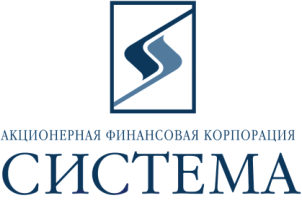 ЗАО «Сбербанк-АСТ»ТЕХНИЧЕСКОЕ ЗАДАНИЕ НА ПОСТАВКУ Предмет закупки - поставка автомобилей марки Toyota Camry, выпуск 2020г. в соответствии со следующими требованиями и следующими техническими характеристиками:Основные характеристики автомобиля Toyota CamryКомплектация автомобиляДОПОЛНИТЕЛЬНОЕ ОБОРУДОВАНИЕ АВТОМОБИЛЯ:Внимание!!! Указанное дополнительное оборудование входит в стоимость предложения!!!Участник может предложить автомобиль с более улучшенной комплектацией, не увеличивая при этом стоимость предложения.Обращаем Ваше внимание, что подача предложений проводится путем подачи предложения за единицу товара. Способы оплаты – безналичный расчет, 100% предоплата после проверки соответствия техническим требованиям и комплектации автомобиля на складе Поставщика на основании счета Поставщика.Условия поставки Товара – срок поставки автомобиля: до 30.07.2020г., самовывоз со склада Поставщика в г. Москва уполномоченным лицом Заказчика.Обязательные требования: Участник должен соответствовать требованиям, предъявляемым законодательством Российской Федерации к лицам, осуществляющим выполнение работ/оказание услуг, являющиеся предметом электронных торгов.Участник должен соответствовать требованию о не проведении ликвидации участника электронных торгов или не проведении в отношении участника электронных торгов процедуры банкротства.Участник должен соответствовать требованию о не приостановлении деятельности участника электронных торгов в порядке, предусмотренном Кодексом Российской Федерации об административных правонарушениях на день регистрации участника на электронные торги.Участник должен соответствовать требованию об отсутствии у участника электронных торгов задолженности по начисленным налогам, сборам и иным обязательным платежам в бюджеты любого уровня или государственные внебюджетные фонды за прошедший календарный год, размер которой превышает двадцать пять процентов балансовой стоимости активов участника электронных торгов по данным бухгалтерской отчетности за последний завершенный отчетный период.Участник не должен оказывать влияние на деятельность Заказчика, Организаторов, та также сотрудников и аффилированных лиц.Участник должен соответствовать требованию об отсутствии фактов нарушения обязательств по договорам с ПАО АФК «Система», в том числе фактов задержки поставок товаров/выполнения работ/предоставления услуг в течение последнего календарного года.Участник должен являться официальным дилером Toyota.Дополнительные условия:Гарантийный срок на Товар (автомобиль) составляет 3 года или 100 000 км пробега (в зависимости от того, что наступит ранее) и начинает исчисляться с даты подписания Сторонами Акта приемки-передачи товара (автомобиля). Порядок формирования цены – цена должна быть указана в российских рублях, должна включать в себя все расходы на перевозку, страхование, уплату таможенных пошлин, налогов, в т.ч. НДС, и другие обязательные платежи, а также все расходы, связанные с предпродажной подготовкой автомобиля в соответствии с указанной в техническом задании комплектации и выполнением обязательств в полном объеме в соответствии с требованиями, указанными в техническом задании на поставку. Участник в составе заявки на электронные торги подает скан копию следующих документов, заверенных подписью и печатью руководителя (доверенного лица):Свидетельство о государственной регистрации (копия);	Анкету участника по прилагаемой форме;Документ, подтверждающий, что Участник является официальным дилером Toyota;Спецификацию на автомобиль, предлагаемый к поставке;Справку в произвольной форме о соответствии участника требованиям, установленным к участникам и с подтверждением условий поставки в соответствии с техническим заданием на поставку, включая заверения в поставке товара с годом изготовления 2020г.; подписанный регламент торгов.В течение двух часов после закрытия торгов участники должны подтвердить проставленные цены на момент закрытия торгов, направив  скан-копию отчета-распечатки участника, заверенного подписью руководителя и печатью организации, по  e-mail: O.Knyazeva@sistema.ru и patrina@sistema.ru. Отказы от заявленных цен принимаются только в письменном виде.Ценовые предложения участников, не приславших отчет-распечатку, могут не рассматриваться Заказчиком при принятии решения о заключении договора.В течение одного рабочего дня после окончания электронных торгов Победитель должен направить по адресу O.Knyazeva@sistema.ru копию коммерческого предложения, поданного в ходе проведения электронных торгов, заверенное подписью руководителя и печатью компании и в течение следующего дня доставить по адресу Организатора оригинал предложения.Контактное лицо для доставки оригинала коммерческого предложения: Управление делами, Князева Ольга Анатольевна, тел.: +7 (495) 730-15-13, доб. 50437, e-mail: O.Knyazeva@sistema.ru.  МодельКоличество (шт.)Срок поставкиНачальная максимальная цена за единицу товара, руб., в т.ч. НДСНачальная максимальная стоимость, руб., руб., в т.ч. НДСToyota Camry Седан бизнес-класса 2.5л Бензин 6 АКПП Элеганс Safety2до 30.07.2020 г.2 125 000,004 250 000,00МодельCamry Седан Объем двигателя, л2.5 Тип двигателябензиновыйКоробка передачавтоматическая, 6-ти ступенчатая Комплектация Элеганс SafetyОкраска кузоваЧерный, металлик (218)ОбивкаЧерная кожа (LA20)Выбранные аксессуарыКомплект датчиков давления шин, 4 шт.Рулевое управлениеТип рулевого механизма «шестерня-рейка»Рулевое управлениеДополнительные системы EPS (электрический усилитель руля)ЭкстерьерЭкстерьерШины и дискиПолноразмерное запасное колесо на легкосплавном дискеШины и диски17" легкосплавные диски c шинами 215/55 R17Антенна«Плавник акулы»СтильРучки дверей с хромированной накладкойСтильНижняя решетка радиатора цвета темно-серый металликКомфортИнтеллектуальная система доступа в автомобиль Smart EntryКомфортЦентральный замок с дистанционным управлениемКомфортБоковые зеркала заднего вида с электрорегулировкой и электроприводом складыванияКомфортЗеркала заднего вида с обогревомКомфортДатчик светаКомфортДатчик дождяБезопасностьПередние датчики парковкиБезопасностьЗадние датчики парковкиБезопасностьКруиз-контроль с функцией поддержания безопасной дистанции до впереди идущего автомобиля (DRCC)БезопасностьАнтипробуксовочная система (TRC) БезопасностьСистема автоматического переключения дальнего света на ближний (AHB)БезопасностьСистема предупреждения об угрозе фронтального столкновения с функцией автоматического торможения и распознавания пешеходов (PCS)БезопасностьУсилитель экстренного торможения (BAS) БезопасностьСистема контроля и информирования об усталости водителя (SWS)БезопасностьСистема вызова экстренных оперативных служб «Эра Глонасс»БезопасностьСветодиодные передние противотуманные фарыБезопасностьСистема оповещения о непреднамеренном пересечении дорожной разметки с функцией возврата в полосу (LDA)БезопасностьИммобилайзерБезопасностьАнтиблокировочная система (ABS) с системой распределения тормозного усилия (EBD)БезопасностьБоковые зеркала заднего вида с повторителями указателей поворотовБезопасностьСветодиодные дневные ходовые огниБезопасностьСистема распознавания и информирования водителя о дорожных знаках (RSA)БезопасностьСистема курсовой устойчивости VSC+БезопасностьОмыватель фарБезопасностьСветодиодные фары ближнего и дальнего светаБезопасностьСистема помощи при подъеме по склону (HAC)БезопасностьСистема мониторинга давления в шинахБезопасностьСигнализация с датчиками открытия дверей и капотаБезопасностьУникальный противоугонный идентификатор T-MarkИнтерьерИнтерьерМультимедиа6 динамиков аудиосистемыМультимедиаАудиосистема c поддержкой CD/MP3/WMA/AACМультимедиаАудио разъем (AUX)МультимедиаКоммуникационная система BluetoothМультимедиаUSB разъем для воспроизведения медиа файлов и зарядки мобильных устройств на центральной консолиМультимедиаМультимедийная система CY'17 c 7" цветным дисплеемСтильОбивка сидений кожейСтильРулевое колесо с кожаной обивкойСтильКожаная обивка селектора управления трансмиссиейКомфортДвухзонный климат-контрольКомфортЗапуск двигателя кнопкой Push StartКомфортЭлектромеханический стояночный тормоз с функцией автоматической активацииКомфортЭлектроусилитель рулевого управления (EPS)КомфортЭлектрообогрев форсунок стеклоомывателяКомфортРулевое колесо с подогревомКомфортБеспроводное зарядное устройствоКомфортПодогрев передних сиденийКомфортСиденье водителя с электрорегулировкой поясничной опорыКомфорт4.2" цветной многофункциональный дисплей на панели приборовКомфортСалонное зеркало заднего вида с электрохромным покрытиемКомфортМультифункциональное рулевое колесоКомфортПередние и задние электростеклоподъемники с фунцией AutoКомфортЭлектрорегулировка пассажирского сидения в 4 направленияхКомфортПодогрев задних сиденийКомфортЭлектропривод регулировки водительского сиденья в 8 направленияхКомфортКамера заднего вида с динамической разметкойКомфортСиденья второго ряда, складывающиеся в пропорции 60:40КомфортРегулировка рулевой колонки по вылету и наклонуКомфортЭлектрообогрев лобового стеклаКомфорт2 USB разъема для зарядки мобильных устройств пассажиров второго рядаКомфортДополнительные воздуховоды для второго ряда сиденийКомфортИндикатор низкого уровня омывающей жидкостиБезопасностьФронтальные и боковые подушки безопасностиБезопасностьШторки безопасности БезопасностьКрепления ISOFIX для детских автокреселБезопасностьКомплект резиновых ковриков для первого и второго ряда сиденийБезопасностьКоленная подушка безопасности водителяБезопасностьКонструкция передних сидений снижающая вероятность травмы шеи (технология WIL)БезопасностьНабор автомобилиста--2 комплекта зимних автошин Nokian Hakkapeliitta9 шипованные - 8 шт., 2 комплекта ковров в салон и багажник.